Chủ đề: [Giải toán 6 sách kết nối tri thức với cuộc sống] - Bài 6: Lũy thừa với số mũ tự nhiênDưới đây Đọc tài liệu xin gợi ý trả lời Hoạt động 2 trang 23 SGK Toán lớp 6 Tập 1 sách Kết nối tri thức với cuộc sống:Giải Hoạt động 2 trang 23 Toán lớp 6 Tập 1 Kết nối tri thứcCâu hỏi: a) Viết kết quả phép nhân sau dưới dạng một lũy thừa của 7:72 = (7.7).(7.7.7) = ?b) Nêu nhận xét về mối liên hệ giữa các số mũ của 7 trong hai thừa số và trong tích tìm được ở câu a)Giảia) Ta có :72.73 = (7.7).(7.7.7) = 7.7.7.7.7 = 75b) Ta thấy 2 + 3 = 5 Nhận xét: Tổng số mũ của 7 trong hai thừa số bằng số mũ của tích tìm được.GHI NHỚ: Khi nhân hai lũy thừa cùng cơ số, ta giữ nguyên cơ số và cộng các số mũ: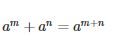 -/-Vậy là trên đây Đọc tài liệu đã hướng dẫn các em hoàn thiện phần giải bài tập SGK Toán 6 Kết nối tri thức: Hoạt động 2 trang 23 SGK Toán 6 Tập 1. Chúc các em học tốt.